Please fill out the following information:Name __________________________________Phone__________________________________School__________________________________Age __________                    Grade __________ Number of people living in your home ________Number of teenagers in your family __________ Briefly explain why you are in need of a scholarship:________________________________________________________________________________________________________________________________________________________________________________________________________________________________________________________________________Please list any volunteer service that parent/student has done:___________________ ____________________________________________________________________________________________________________________________________________________________ ______________________________________________________________________________ _______________________________________Name of Trip or Event_______________________________________Amount of the Deposit (if applicable) _______________________________________Total Amount of the Trip _______________________________________Student Signature _______________________________________Parent Signature _______________________________________DateFor Office Use OnlyApproved by:_____________________________Date:___________________________________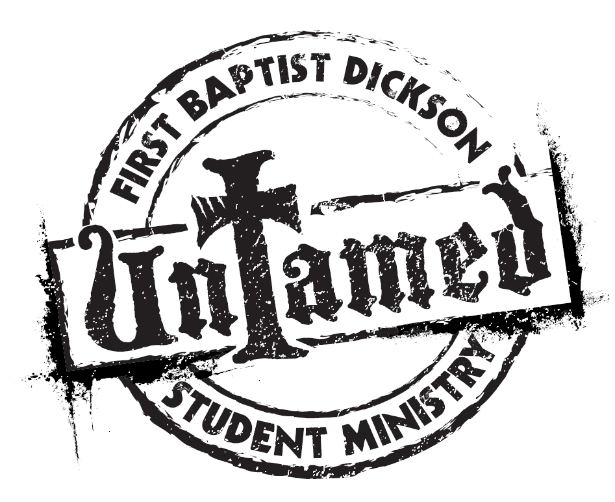 